IL SECOLO XIX                 7 gennaio 2009OGGIAperitivo al Cep per festeggiare la riapertura delle PosteUN APERITIVO e una torta (su cui sarà disegnata una tartaruga sopra un francobollo e la scritta "Cep posta per te") per gli Impiegati. Così oggi alle 10 viene festeggiata dagli abitanti del Cep la riapertura dell'ufficio postale a Pra', in via 2 Dicembre 1944. Il comitato dl quartiere Cà Nuova e il consorzio Pianacci hanno ottenuto la riapertura di un servizio ritenuto essenziale per un bacino di utenza che raggiunge quasi 110 mila abitanti. II tutto dopo un mese di chiusura e anche grazie alla singolare protesta chiamata "Operazione Tartaruga". Il 29 dicembre, una trentina di persone hanno rallentato le operazioni di chiusura dell'ufficio di via Airaghi, sempre a Pra', entrando pochi minuti prima dell'orario dl chiusura e ritardando il termine delle operazioni di un'ora e mezza, "irruzione" che avrebbe potuto continuare anche nel giorni successivi in altri uffici genovesi. «La riapertura dell'ufficio è una vittoria di tutti noi,spiega Carlo Besana, presidente dell'Arci Pianacci - Ma ora, la nostra Istanza alle Poste è quella attivare un servizio che funzioni pienamente e che copra tutti i servizi normalmente erogati in un ufficio postale». Tra cui anche l'installazione di un bancomat già avanzata nelle scorse settimane da Nicolò Catania, presidente del comitato di quartiere Cà Nova.Alla mattinata di festeggiamenti parteciperanno I politici che avevano seguito la vicenda come il presidente regionale, Claudio Burlando, il presidente del municipio VII Ponente, Mauro Avvenente e Antonio Bruno, capogruppo Prc in comune a cui, probabilmente, si uniranno altri rappresentanti Istituzionali che nei giorni scorsi si sono Interessati al caso dell'ufficio postale del Cep. CLAUDIA LUPI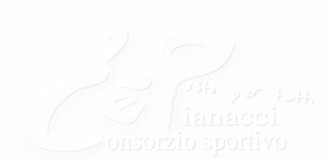 